Республика Крым, Гурзуф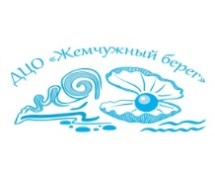 Детский центр отдыха «Жемчужный берег» 2021Детский центр отдыха «Жемчужный  берег» расположен на берегу Чёрного  моря, в одном  из живописных уголков Южного берега  Крыма  - пгт. Гурзуф, находящегося в 12 км  от г. Ялты. Целебный субтропический климат, роскошная природа, горы и море.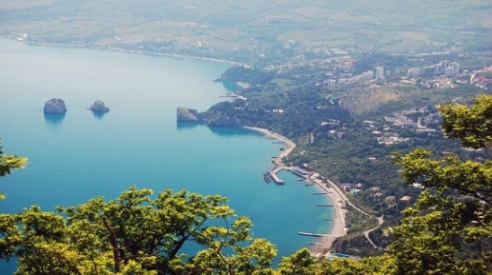  Адрес -  Крым, г. Ялта, пгт. Гурзуф, ул. Санаторная, д. 1. тел: 38(0654) 36-36-70.  Сайт ДЦО «Жемчужный берег»: www.jbereg.ruЛагерь предлагает для детей от 8 до 17 лет:Проживание с удобствами в номерах/ на этаже. 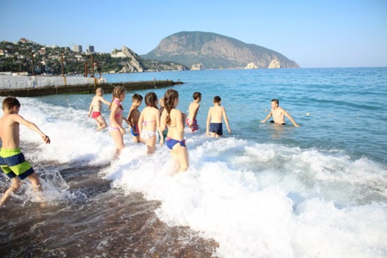 Пятиразовое питание. Интересную и насыщенную программу, включающую в себя творческие и спортивные мероприятия.Развитую инфраструктуру, собственный пляж.Квалифицированных педагогов и медицинское обслуживание.Стоимость путевки  составляет - 50 000 руб.,                                                            для детей членов Профсоюза – 48 000 руб.                                                  Стоимость авиабилетов с сопровождением по маршруту                 Москва – Симферополь – Москва – 17 000 руб. Возможно  бронирование  авиабилета в один конец- 8500 руб.ТрансферПроезд в Детский центр отдыха «Жемчужный берег» осуществляется самолетом до г. Симферополя, далее автобусом из г. Симферополя до пгт. Гурзуф и обратно.                                                                  График заездов 2021СубсидииСтоимость путевки в Детский центр отдыха «Жемчужный берег» на одного ребенка, законные представители которого, зарегистрированы в г.Москве, либо являются работниками организаций г.Москвы (по предоставлению соответствующих документов), удешевляется на размер субсидии, выделенной из бюджета города Москвы (14910-00 руб).Заявки на путевки принимаются в Московском городском комитете Профсоюза, путевки реализуются через Автономную некоммерческую организацию «ОПЛОТ»по адресу: Москва, Гагаринский пер. дом 5,  ком. 33. Телефон: т/ф (495) 695-07-13, (495) 695-09-72, (495) 695-09-31, e-mail: oplot@mgoprofgos.ru, kua@mgoprofgos.ruwww.mgoprofgos.ruЗаявку подавать по форме, прилагается.№ заезда(смены)Вылет из МосквыПродолжительность смены 21 деньВылет из СимферополяII24.0624.06-14.0714.07III17.0717.07-06.0806.08IV09.0809.08-29.0829.08